وفد جامعة بنها يهنئ محافظ القليوبية وأجهزة الأمن بأعياد الشرطة 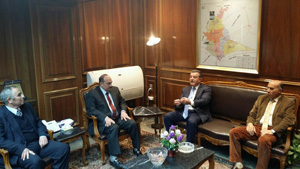 قدم وفد من مجلس جامعة بنها برئاسة الدكتور/ على شمس الدين - رئيس الجامعة التهنئة للواء الدكتور/ رضا فرحات - محافظ القليوبية وأجهزة الأمن بالمحافظة بمناسبة الإحتفال بأعياد الشرطة.وذلك بحضور الدكتور/ جمال إسماعيل - نائب رئيس الجامعة لشئون خدمة المجتمع وتنمية البيئة والدكتور/ سليمان مصطفى - نائب رئيس الجامعة لشئون التعليم والطلاب والدكتور/ هشام أبو العنين - نائب رئيس الجامعة لشئون الدراسات العليا والبحوث والدكتور/ عبدالرحيم شولح - مستشار رئيس الجامعة لمشروعات التطوير والدكتور الشحات منصور عميد كلية الحقوق.واكد رئيس جامعة بنها على الدور الهام الذى تقوم به أجهزة الأمن بكافة قطاعاتها في خدمة الوطن والحفاظ على سلامة وأمن المواطنين وتوفير الاستقرار لهم مشيرا أن ما يؤديه رجال الشرطة هو عمل جليل لخدمة وطنهم مؤكدا بأن التاريخ سيظل شاهدا لشهداء الشرطة لما قدموه من تضحيات لخدمة الوطن وحفظ الأمن الداخلي للبلادوقال شمس الدين خلال اللقاء بأن مجلس جامعة بنها والعاملين بها والطلاب يقدمون التهنئة لأجهزة الشرطة بمحافظة القليوبية ويشيدون بجهودهم فى إرتقاء الأمن وعودة النظام وتطبيق القانون وحماية الطلاب والمنشات الجامعية والحفاظ على المنظومة الأمنية بالمحافظة واستخدام الحث السياسي والإستباقية في تقدير الأمور والتعامل معها قبل تفاقمهاووجه رئيس جامعة بنها التحية لشهداء الشرطة الأبرار مؤكدا بإستمرار تذكرنا بتضحياتهم فى سبيل إستقرار الوطن والحفاظ على مقدراته ومستقبله.